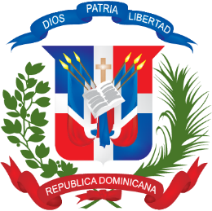 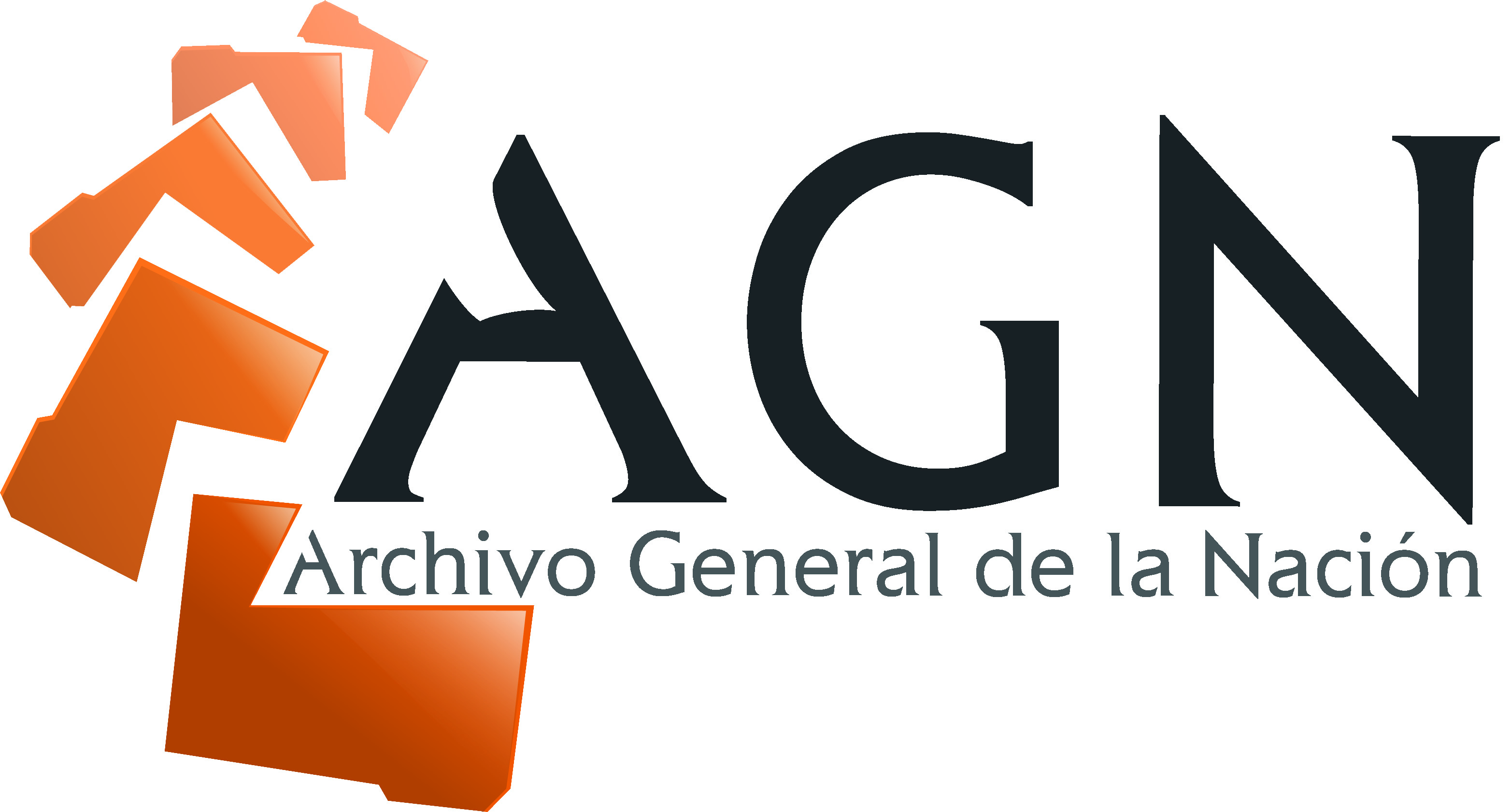 No. Solicitud: Objeto de la compra: Rubro: Útiles menores médico-quirúrgicos y de laboratoriosPlanificada:         DetallePlan de Entrega Estimado_____________________________________________________Responsable de la Unidad Operativa de Compras y Contrataciones ÍtemCódigoCuenta presupuestariaDescripciónUnidad de MedidaCantidad SolicitadaPrecio Unitario EstimadoMonto1421316062.3.9.3.01Mascarilla Quirúrgicas con las siguientes características:3 capas (mínimo) Alambre fino en la zona de la nariz(pliegues) hilo grueso de elásticos.UD50,0003.00150,000.002421322032.3.9.3.01Guantes desechables quirúrgicos (Large)UD8,0008.0064,000.003421322032.3.9.3.01Guantes desechables quirúrgicos (Medium)UD8,0008.0064,000.004421322032.3.9.3.01Guantes desechables quirúrgicos (Small)UD8,0008.0064,000.005421316042.3.9.3.01Gorros de enfermeras quirúrgicos UD5,0006.5032,500.00Total:ÍtemCalle General Modesto Díaz, No.2, Zona UniversitariaCantidad requeridaFecha de necesidad1MASCARILLAS, GUANTES Y GORROSTotalInmediata